Собираемся на прогулку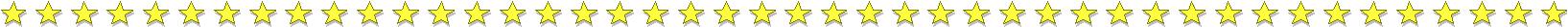 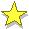 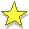 Цель: развивать у детей умение подбирать одежду для разного сезона, научить правильно называть элементы одежды, закреплять обобщенные понятия «одежда», «обувь», воспиты-вать заботливое отношение к окружающим.Оборудование: куклы, одежда для всех периодов года (для лета, зимы, весны и осени), маленький шкафчик для одежды и стульчик.Возраст: 3–4 года.Ход игры: в гости к детям приходит новая кукла. Она знакомится с ними и хочет поиграть. Но ребята собираются на прогулку и предлагают кукле идти с ними. Кукла жалуется, что она не может одеваться, и тогда ребята предлагают ей свою помощь. Дети достают из шкафчика кукольную одежду, называют ее, выбирают то, что нужно сейчас одеть по погоде. С помощью воспитателя вправильной последовательности они одевают куклу. Затем дети одеваются сами и выходят вместе с куклой на прогулку. По возвращении с прогулки дети раздеваются сами и раздевают куклу в нужной последовательности, комментируя свои действия.МагазинЦель: научить детей классифицировать предметы по общим признакам, воспитывать чувствовзаимопомощи, расширить словарный запас детей: ввести понятия «игрушки», «мебель», «продукты питания», «посуда».Оборудование: все игрушки, изображающие товары, которые можно купить в магазине, расположенные на витрине, деньги.Возраст: 3–7 лет.Ход игры: воспитатель предлагает детям разместить в удобном месте огромный супермаркеттакими отделами, как овощной, продуктовый, молочный, булочная и прочие, куда будут ходить покупатели. Дети самостоятельно распределяют роли продавцов, кассиров, торговых работников в отделах, рассортировывают товары по отделам – продукты, рыба, хлебобулоч-ные изделия,мясо, молоко, бытовая химия и т. д. Они приходят в супермаркет за покупками вместе со своими друзьями, выбирают товар, советуются с продавцами, расплачиваются в кассе. В ходе игры педагогу необходимо обращать внимание на взаимоотношения между продавцами и покупателями. Чем старше дети, тем больше отделов и товаров может быть в супермаркете.Игрушки у врачаЦель: учить детей уходу за больными и пользованию медицинскими инструментами, воспи-тывать в детях внимательность, чуткость, расширять словарный запас: ввести понятия «больница», «больной», «лечение», «лекарства», «температура», «стационар».Оборудование: куклы, игрушечные зверята, медицинские инструменты: термометр, шприц, таблетки, ложечка, фонендоскоп, вата, баночки с лекарствами, бинт, халат и чепчик для врача.Возраст: 3–7 лет.Ход игры: воспитатель предлагает поиграть, выбираются Доктор и Медсестра, остальные дети берут в руки игрушечных зверюшек и кукол, приходят в поликлинику на прием к врачу.врачу обращаются пациенты с различными заболеваниями: у мишки болят зубы, потому что он ел много сладкого, у клоуна шишка на лбу, куклаМаша прищемила дверью пальчик и т. д. Уточняем действия: Доктор осматривает больного, назначает ему лечение, а Медсестра выполняет его указания. Некоторые больные требуют стационарного лечения, их кладут в больницу. Дети старшего дошкольного возраста могут выбрать несколько разных специалистов – терапевта, окулиста, хирурга и других известных детям врачей. Попадая на прием, игрушки рассказывают, почему они попали к врачу, воспи-татель обсуждает с детьми, можно ли было этого избежать, говорит о том, что нужно с большей заботой относиться к своему здоровью. В ходе игры дети наблюдают за тем, как врач лечит больных – делает перевязки, измеряет температуру. Воспитатель оценивает, как дети общаются между собой, напоминает о том, чтобы выздоровевшие игрушки не забывали благодарить врача за оказанную помощь.Получаем медицинскую помощьЦель: знакомить детей с профессиями врача, медсестры, санитарки, воспитывать уважение к этим профессиям, воспитывать заботливое отношение к людям, расширять словарный запас детей – ввести понятия «аптека», «фармацевт», «осмотр», «доктор», «медсестра»,«поликлиника», «рецепт».Оборудование: халаты, шапочки (медицинские), набор «лекарств», аптечный лоток, витрина для лекарств, куклы, зверюшки, предметы для лечения больных и ухода за ними, игрушка – доктор Айболит.Возраст: 5–6 лет.Ход игры: в разных местах комнаты стоят столы с табличками, где написано название учреж-дений – «Аптека», «Поликлиника», «Больница», «Скорая помощь». В гости приходит доктор Айболит иначинает осматривать и лечить больных зверюшек. Но он так долго добирался до детского сада, что очень устал. Ему нужно отдохнуть. Воспитатель предлагает выбрать помощника – Врача, который будет вести прием больных. Вместе с детьми он уточняет обязанности врача. Затем все вместе выбирают Медсестру, закрепляют знания о ее обязанностях – она выписы-вает рецепт, назначенный врачом. Таким же образом по желанию выбирают сотрудников для работы в аптеке, больнице и в станции скорой помощи. Остальные дети выступают в роли Пациентов, приводящих на прием к врачу больных кукол, зверюшек. Скорая помощь активно участвует в игре, оказывает помощь больным, отвозит их в больницу. По назначению Врача больные идут в аптеку за лекарствами, отдают рецепт, а Фармацевты делают эти лекарства и продают их. В ходе игры необходимо обращать внимание на то, что все медицинские работ-ники очень внимательно относятся к своим пациентам, а те, в своюочередь, не забывают благодарить за оказанную помощь. Наконец-то все больные выздоравливают, вместе с ними радуется и доктор Айболит. Он внимательно следил за рабо-той своих помощников и остался очень довольным. Теперь он сможет спокойно уехать в другой город, чтобы там вылечить больных зверюшек.АптекаЦель: расширить знания о профессиях работников аптеки: фармацевт делает лекарства, кассир-продавец продает их, заведующая аптекой заказывает нужные травы и другие препа-раты для изготовления лекарств, расширить словарный запас детей: «лекарственные препараты», «фармацевт», «заказ», «лекарственные растения».Оборудование: игрушечное оборудование аптеки.Возраст: 5–7 лет.Ход игры: проводится беседа о том, люди каких профессий работают в аптеке, чем занимаются. Знакомимся с новой ролью – Заведующей аптекой. Она принимает от населения лекарственные травы и передает их Фармацевтам, чтобы они приготовили лекарственные препараты. Заведующая помогает Работникам аптеки и Посетителям разобраться в затрудни-тельных ситуациях. Лекарства выдаютсястрого по рецептам. Роли дети распределяют самостоятельно, по желанию.День рождения СтепашкиЦель: расширить знания детей о способах и последовательности сервировки стола для празд-ничного обеда, закрепить знания о столовых предметах, воспитывать внимательность, заботливость, ответственность, желание помочь, расширить словарный запас: ввести понятия«праздничный обед», «именины», «сервировка», «посуда», «сервис».Оборудование: игрушки, которые могут прийти в гости к Степашке, столовые предметы – тарелки, вилки, ложки, ножи, чашки, блюдца, салфетки, скатерть, столик, стульчики.Возраст: 3–4 года.Ход игры: воспитатель сообщает детям о том, что у Степашки сегодня день рождения, пред-лагает пойти к нему в гости и поздравить его. Дети берут игрушки, идут в гости к Степашке ипоздравляют его. Степашка предлагает всем чай с тортом и просит помочь ему накрыть стол. Дети активно участвуют в этом, с помощью воспитателя сервируют стол. Необходимо обра-щать внимание на взаимоотношения между детьми в процессе игры.Строим домЦель: познакомить детей со строительными профессиями, обратить внимание на роль техники, облегчающей труд строителей, научить детей сооружать постройку несложной конструкции, воспитать дружеские взаимоотношения в коллективе, расширить знания детей об особенностях труда строителей, расширить словарный запас детей: ввести понятия «постройка», «каменщик», «подъемный кран», «строитель», «крановщик», «плотник», «сварщик», «строительный материал».Оборудование: крупный строительный материал, машины, подъемный кран, игрушки для обыгрывания постройки, картинки с изображением людей строительной профессии: каменщика, плотника, крановщика, шофера и т. д.Возраст: 3–7 лет.Ход игры: воспитатель предлагает детям отгадать загадку: «Что за башенка стоит, а в окошке свет горит? В этой башне мы живем, и она зовется …? (дом)». Воспитатель предлагает детям построить большой, просторный дом, где бы могли поселиться игрушки. Дети вспоминают, какие бывают строительные профессии, чем заняты люди на стройке. Они рассматривают изображения строителей и рассказывают об их обязанностях. Затем дети договариваются о постройке дома. Распределяются роли между детьми: одни – Строители, они строят дом; другие – Водители, они подвозят строительный материал на стройку, один из детей – Крановщик. В ходе строительства следует обращать внимание на взаимоотношения между детьми. Дом готов, и туда могут вселяться новые жители. Дети самостоятельно играют.ЗоопаркЦель: расширить знания детей о диких животных, их повадках, образе жизни, питании, воспитывать любовь, гуманное отношение к животным, расширить словарный запас детей.Оборудование: игрушечные дикие звери, знакомые детям, клетки (из строительного материала), билеты, деньги, касса.Возраст: 4–5 лет.Ход игры: воспитатель сообщает детям, что в город приехал зоопарк, и предлагает сходить туда. Дети покупают билеты в кассе и идут в зоопарк. Там рассматривают животных, расска-зывают о том, где они живут, чем питаются. В ходе игры следует обращать внимание детей на то, как надо обращаться с животными, как ухаживать за ними.Детский садЦель: расширить знания детей о назначении детского сада, о профессиях тех людей, которые здесь работают, – воспитателя, няни, повара, музыкального работника, воспитать у детей желание подражать действиям взрослых, заботливо относиться к своим воспитанникам.Оборудование: все игрушки, необходимые для игры в детский сад.Возраст: 4–5 лет.Ход игры: воспитатель предлагает детям поиграть в детский сад. По желанию назначаем детей на роли Воспитателя, Няни, Музыкального руководителя. В качестве воспитанников выступают куклы, зверюшки. В ходе игры следят за взаимоотношениями с детьми, помогают им найти выход из сложных ситуаций.ПарикмахерскаяЦель: познакомить детей с профессией парикмахера, воспитывать культуру общения, расши-рить словарный запас детей.Оборудование: халат для парикмахера, накидка для клиента, инструменты парикмахера – расческа, ножницы, флакончики для одеколона, лака, фен и т. д.Возраст: 4–5 лет.Ход игры: стук в дверь. В гости к детям приходит кукла Катя. Она знакомится со всеми детьми и замечает в группе зеркало. Кукла спрашивает детей, нет ли у них расчески? Ее косичка расплелась, и она хотела бы причесаться. Кукле предлагают сходить в парикмахерскую. Уточняется, что там есть несколько залов: женский, мужской, маникюрный,них работают хорошие мастера, и они быстро приведут прическу Кати в порядок. Назна-чаемПарикмахеров, они занимают свои рабочие места. В салон идут другие дети и куклы. Катя остается очень довольной, ей нравится ее прическа. Она благодарит детей и обещает в следу-ющий раз прийти именно в эту парикмахерскую. В процессе игры дети узнают об обязаннос-тях парикмахера – стрижке, бритье, укладке волос в прическу, маникюре.В библиотекеЦель: расширить кругозор детей, научить детей правильно пользоваться услугами библиотеки, применять знания литературных произведений, ранее полученных на занятиях, закрепить знания о профессии библиотекаря, воспитать уважение к труду библиотекаря и бережное отношение к книге, расширить словарный запас детей: «библиотека», «профессия», «библиотекарь», «читальный зал».Оборудование: книги, знакомые детям, ящик с картинками, картотека, карандаши, наборы открыток.Возраст: 5–6 лет.Ход игры: воспитатель предлагает детям поиграть в библиотеку. Все вместе вспоминают отом, кто работает в библиотеке, чем там занимаются. Дети сами выбирают 2–3 Библиотекарей, у каждого из них по несколько книжек. Остальные дети распределяются нанесколько групп. Каждую группу обслуживает один Библиотекарь. Он показывает много книг, а чтобы взять понравившуюся книгу, ребенок должен назвать ее или коротко рассказатьтом, что в ней написано. Можно рассказать стихотворение из книги, которую берет ребенок. В ходе игры дают советы детям, которые затрудняются выбрать книгу. Библиотекарю необхо-димо быть повнимательнее к посетителям, показывать иллюстрации к понравившимся книгам. Некоторые дети желают остаться в читальном зале, чтобы посмотреть наборы картинок, открытки. Они делятся своими впечатлениями. В конце игры дети рассказывают, как они играли, какие книги предлагал им Библиотекарь, говорят о том, что им больше всего понравилось.КосмонавтыЦель: расширить тематику сюжетных игр, познакомить с работой космонавтов в космосе,воспитать смелость, выдержку, расширить словарный запас детей: «космическое пространство», «космодром», «полет», «открытый космос».Оборудование: космический корабль и строительный материал, пристегивающие ремни, инструменты для работы в космосе, игрушечные фотоаппараты.Возраст: 5–6 лет.Ход игры: воспитатель спрашивает у детей, хотели бы они побывать в космосе? Каким нужно быть человеком, чтобы полететь в космос? (Сильным, смелым, ловким, умным.) Он предла-гает отправиться в космос, чтобы оставить там спутник, который будет передавать на Землю сигналы о погоде. Также надо будет сделатьфотографии нашей планеты с космоса. Все вместе вспоминают, что еще нужно взять с собой, чтобы ничего не могло случиться во время полета. Дети обыгрывают ситуацию. Они выпол-няют задание и возвращаются на Землю. Роли Пилотов, Штурмана, Радиста, Капитана расп-ределяются по желанию детей.СемьяЦель: формировать представление о коллективном ведении хозяйства, семейном бюджете, о семейных взаимоотношениях, совместных досугах, воспитывать любовь, доброжелательное, заботливое отношение к членам семьи, интерес к их деятельности.Оборудование: все игрушки, необходимые для игры в семью: куклы, мебель, посуда, вещи и т. д.Возраст: 5–6 лет.Ход игры: воспитатель предлагает детям «поиграть в семью». Роли распределяются по желанию. Семья очень большая, у Бабушки предстоит день рождения. Все хлопочут об устроении праздника. Одни Члены семьи закупают продукты, другие готовят праздничный обед, сервируют стол, третьи подготавливают развлекательную программу. В ходе игры нужно наблюдать завзаимоотношениями между Членами семьи, вовремя помогать им.Нам веселоЦель: привлекать детей к участию в юмористических забавах, воспитывать навыки самосто-ятельности при организации и подготовке забав, способствовать объединению детей, разви-вать эмоциональную сферу ребенка, воспитывать оптимизм, жизнелюбие, чувство коллективизма, взаимопомощи.Оборудование: все необходимое, что ребенок может использовать для импровизации розыгрышей, аттракционов.Возраст: 5–6 лет.Ход игры: воспитатель предлагает детям устроить конкурс. Можно придумать и показать веселую историю, небылицу, показать фокус и т. д. Для оценки результата выбирается жюри. После каждого выступления они выставляют свои оценки. В конце игры баллы подсчиты-вают и объявляют победителя. Его награждаютмедалью «Весельчак».В кафеЦель: учить культуре поведения в общественных местах, уметь выполнять обязанности повара, официанта.Оборудование: необходимое оборудование для кафе, игрушки-куклы, деньги.Возраст: 5–6 лет.Ход игры: в гости к детям приходит Буратино. Он познакомился со всеми детьми, подру-жился с другими игрушками. Буратино решает пригасить своих новых друзей в кафе, чтобы угостить их мороженым. Все отправляются в кафе. Там их обслуживают Официанты. Дети учатся правильно делать заказ, благодарят за обслуживание.Кругосветное путешествиеЦель: расширять кругозор детей, закреплять знания о частях света, разных стран, воспиты-вать желание путешествовать, дружеские взаимоотношения, расширить словарный запас детей: «капитан», «путешествие вокруг света», «Азия», «Индия», «Европа», «Тихий океан».Оборудование: корабль, сделанный из строительного материала, штурвал, бинокль, карта мира.Возраст: 6–7 лет.Ход игры: воспитатель предлагает детям отправиться в кругосветное путешествие на корабле. По желанию выбирают детей на роли Капитана, Радиста, Матроса, Мичмана. Закрепляем знания о том, что делают на корабле эти люди – их права и обязанности. Корабль проплывает и Африку, и Индию, и другие страны иконтиненты. Морякам приходится ловко управлять кораблем, чтобы не столкнуться с айсбергом, справиться с бурей. Только слаженная работа и дружба помогают им справиться с этим испытанием.На дорогах городаЦель: закрепить знания детей о правилах дорожного движения, познакомить с новой ролью – регулировщик, воспитывать выдержку, терпение, внимание на дороге.Оборудование: игрушечные машины, флажки для регулировщика – красный и зеленый.Возраст: 5–7 лет.Ход игры: детям предлагают построить красивое здание – театр. Выбираем место для постройки. Но сначала нужно перевезти строительный материал в нужное место. С этим легко справятся водители на машинах. Дети берут машины и едут за стройматериалом. Но вот неудача – на главных дорогах не работает светофор. Чтобы не было аварии на дороге, необходимо, чтобы движением машин управлял регулировщик. Выбираем Регулировщика. Он становится вкружок. В руках у него красный и зеленый флажки. Красный флажок – «стой», зеленый флажок – «иди». Теперь все будет в порядке. Регулировщик управляет движением.Правила движенияЦель: продолжать учить детей ориентироваться по дорожным знакам, соблюдать правила дорожного движения. Воспитывать умение быть вежливыми, внимательными друг к другу, уметь ориентироваться в дорожной ситуации, расширить словарный запас детей: «пост ГИБДД», «светофор», «нарушение движения», «превышение скорости», «штраф».Оборудование: игрушечные автомобили, дорожные знаки, светофор; для сотрудника ГИБДД– милицейская фуражка, палочка, радар; водительские удостоверения, техталоны.Возраст: 6–7 лет.Ход игры: детям предлагают выбрать сотрудников ГИБДД, чтобы те следили за порядком на дорогах города. Остальные дети – автомобилисты. По желанию дети распределяют между собой ролиработников бензозаправки. В ходе игры дети стараются не нарушать правила дорожного движения.Сильные и слабыеЦель: дать понятия «слабый» и «сильный человек», учить определять их, формировать предс-тавление о милосердии и доброте, учить защищать слабых, воспитывать отрицательное отно-шение к аморальным качествам: хитрости, лживости, себялюбию, трусости, жесткости, лености.Оборудование: иллюстрации с изображениями различных ситуаций в поведении людей, на которых помогают перейти дорогу малышу, защищают малыша от злой собаки, посыпают лед песком, делают кормушки, дерутся, стреляют из рогатки по птицам и т. д.Возраст: 6–7 лет.Ход игры: воспитатель приглашает детей рассмотреть иллюстрации. Данную ситуацию вместе обсуждают, анализируют ее, делают выводы, что такое хорошо, а что такое плохо. Обыгрываютситуации между собой: дедушке в транспорте стало очень плохо, или малыш потерял маму в магазине. Что нужно сделать, чтобы помочь им?Мы – спортсменыЦель: дать детям знания о необходимости занятий спортом, совершенствовать спортивные навыки – ходьбу, бег, метание, лазание. Развивать физические качества: быстроту, ловкость, координацию движений, глазомер, ориентировку в пространстве.Оборудование: медали победителям, рекламный щит для демонстрации количества зарабо-танных баллов, спортивный инвентарь – мячи, скакалки, кегли, канат, лесенки, скамейки и т. д.Возраст: 6–7 лет.Ход игры: воспитатель предлагает детям провести соревнование по разным видам спорта. По желанию детей выбирают судей, организаторов соревнования. Остальные дети – спортсмены. Каждый самостоятельно выбирает вид спорта, в котором будет состязаться с соперниками. Судьи присуждают баллы за выполнение задания.Игра заканчивается награждением победителей.В мастерской СамоделкинаЦель: формировать у детей навыки ручного труда, учить планировать трудовую деятельность, отбирать необходимый материал, оборудование. Способствовать развитию эстетического вкуса, эмоционального восприятия ручного труда, расширить словарный запас детей: «мастерская», «трудиться», «поделки», «качество работы».Оборудование: все необходимое для ручного труда – открытки, иголки, нитки.Возраст: 6–7 лет.Ход игры: в группу приносят письмо для детей от Самоделкина. Читаем письмо. Самоделкин просит детей помочь ему приготовить подарок для малышей. Им нужна шкатулочка, чтобы складывать туда мелкие картинки, пазлы от мозаики. У нас есть такаямастерская, и мы с удовольствием поможем Самоделкину. Дети по желанию становятся мастерами, помощниками и приступают к работе. По окончании работы они рассматривают свои поделки и готовят посылку, чтобы отослать ее Самоделкину.На станции технического обслуживания автомобилейЦель: расширять тематику строительных игр, развивать конструктивные умения, проявлять творчество, находить удачное место для игры, познакомить с новой ролью – слесарем по ремонту автомашин. Оборудование: строительный материал для постройки гаража, слесар-ные инструменты для ремонта машин, оборудование для мойки и покраске автомобилей.Возраст: 6–7 лет.Ход игры: сообщить детям о том, что на дорогах города очень много автомобилей и эти авто-мобили очень часто ломаются, поэтому нам надо открыть станцию технического обслужива-ния автомобилей. Детям предлагают построить большой гараж, оборудовать место под мойку автомашин, выбрать сотрудников,обслуживающий персонал. Их знакомят с новой рабочей специальностью – слесарем по ремонту машин (мотора, рулевого управления, тормозов и т. д.).Экскурсия в оранжереюЦель: закрепить знания детей о росте и развитии растений, о способах ухода за ними, воспи-тывать любовь и стремление заботиться о растениях.Оборудование: растения в уголке природы.Возраст: 5–7 лет.Ход игры: воспитатель говорит, что сегодня к нам в гости приехал специалист из оранжереи (ребенок, выбранный заранее воспитателем), который предлагает пройти в его оранжерею, где можно узнать много нового из жизни растений. В оранжерее работают садовники, они рассказывают детям, как правильно ухаживать за растениями, как часто их нужно поливать, какими полезными свойствами обладает то или иное растение.ПочтаЦель: расширить представления детей о способах отправки и получения корреспонденции, воспитать уважение к труду работников почты, умение внимательно выслушать клиента, в вежливой форме обращаться друг с другом, расширить словарный запас детей: «посылка», «бандероль», «журналы», «почтальон».Оборудование: удобно оборудованное место для расположения почты – отдельный столик, где можно отправить телеграммы, столик для отправки и получения посылок и бандеролей, переговорный пункт (телефон).Возраст: 5–7 лет.Ход игры: обратите внимание детей на открытие новой почты. Нужно провести беседу о том, зачем нужны почтовые услуги. Закрепляем знания о профессиях людей, работающих на почте, чемони занимаются. По желанию детей распределяем роли. Дети начинают играть. Воспитатель помогает детям выйти из затруднительного положения, следит за детскими взаимоотношениями. В конце игры дети делятся своими впечатлениями.ПограничникиЦель: продолжать знакомить детей с военными профессиями, уточнить распорядок дня военнослужащих, в чем заключается их служба, воспитывать смелость, ловкость, умение четко выполнять приказы командира, расширить словарный запас детей: «граница», «пост», «охрана», «нарушение», «сигнал тревоги», «пограничник», «собаковод».Оборудование: граница, пограничный столб, автомат, пограничная собака, военные фуражки.Возраст: 6–7 лет.Ход игры: воспитатель предлагает детям побывать на государственной границе нашей Родины. Проводится беседа о том, кто охраняет границу, с какой целью, как проходит служба пограничника, каков распорядок дня военного человека. Дети самостоятельнораспределяют роли Военного командира, Начальника пограничной заставы, Пограничников, Собаководов. В игре дети применяют знания и умения, полученные на предыдущих занятиях. Необходимо обращать внимание детей на поддержку и дружескую взаимопомощь.Путешествие на самолетеЦель: расширить знания детей о воздушных видах транспорта, о назначении самолета, о способах обслуживания самолета, научить видеть красоту земных пейзажей, воспитать уважение к профессии летчика, смелость, расширить словарный запас детей: «самолет», «летчик», «стюардесса», «полет».Оборудование: самолет, построенный из строительного материала, штурвал, фуражка летчика, одежда для стюардессы, картинки с изображением морских просторов, горных вершин, пустынь, тайги, тундры.Возраст: 6–7 лет.Ход игры: воспитатель предлагает детям совершить полет на самолете. Дети распределяют между собой роли Пилота, Стюардессы, Радиста, Диспетчера, Грузчика. Желающиеприобретают билеты в кассе, предъявляют их Стюардессе и садятся в самолет. Грузчики занимаются погрузкой. Диспетчер объявляет вылет самолета. Во время полета Пассажиры рассматривают из иллюминатора (изображения на картинах) различные виды – моря, горы, реки, лес, тундру. По возвращении дети делятся своими впечатлениями.ШколаЦель: уточнить знания детей о том, чем занимаются в школе, какие бывают уроки, чему учит учитель, воспитать желание учиться в школе, уважение к труду учителя, расширить словар-ный запас детей: «школьные принадлежности», «портфель», «пенал», «ученики» и т. д.Оборудование: ручки, тетради, детские книжки, азбука, цифры, доска, мел, указка.Возраст: 6–7 лет.Ход игры: воспитатель предлагает детям поиграть в школу. Проводится беседа о том, зачем нужна школа, кто там работает, что делают ученики. По желанию детей выбирается Учитель. Остальные дети – Ученики. Учитель задает ученикам задания, они самостоятельно и стара-тельно выполняют его. На другом уроке другой Учитель. Дети занимаются на уроках математики, родного языка, физкультуры, пения и т. д.АтельеЦель: формировать у детей представление о труде взрослых в ателье, на швейных фабриках,работе модельеров, закройщиков, швей, отношение взрослых к своему делу, воспитать уважение к труду взрослых, желание аккуратно носить одежду, уметь шить иголкой, сшивать простые детали.Оборудование: иголки, нитки, выкройки, ткань, ножницы.Возраст: 6–7 лет.Ход игры: детям предлагается обновить кукольный гардероб – сшить новую юбку и кофточку для куклы. Эта работа выполняется в ателье. Люди каких профессий там работают? По желанию распределяются роли Закройщицы, Модельера, Швеи. Дети начинают играть. Они совещаются, какую модель выбрать, как правильно выкроить ее и сшить детали. В конце работы дети наряжают куклу.Мир театраЦель: дать детям представление о разных видах театрального искусства: кукольном театре, театре драмы и комедии, настольном и пальчиковом театре, развивать и поощрять сочинительские способности детей, интерес к творчеству, воспитывать чувство уверенности, самостоятельности в творчестве.Оборудование: игрушки для настольного театра, билеты, касса.Возраст: 6–7 лет.Ход игры: воспитатель сообщает детям, что сегодня состоится спектакль в театре. Дети приобретают билеты в кассе, проходят в зал, занимают места. Артисты уже распределили роли между собой. Они показывают настольный театр. Это могут быть или знакомая сказка, или вновь придуманный сюжет. В конце представления дети аплодисментами благодарят артистов за представление, дарят им цветы.В художественной мастерскойЦель: формировать представления детей о видах изобразительного творчества, закреплять навыки пользования кистью, карандашом, развивать художественное восприятие произведений изобразительного образа, воспитывать устойчивый интерес к изобразительной деятельности.Оборудование: все необходимое для работы в художественной мастерской: карандаши, кисти, краски, бумага.Возраст: 6–7 лет.Ход игры: открылась художественная школа. Уроки рисования ведут настоящие художники, они научат детей красиво рисовать. Желающие могут пройти в художественную мастерскую. Дети-Учителя и дети-Ученики совместно создают картины, рисунки, помогают друг другу, советуются. Затем они рассматривают рисунки и анализируют их.ЦиркЦель: закреплять знания детей о назначении цирка, люди каких профессий работают там, для чего они это делают, воспитывать желание быть такими же смелыми, ловкими, жизнерадостными, расширить словарный запас детей: «цирковые артисты», «акробаты», «дрессировщики», «клоуны», «фокусники».Оборудование: атрибуты, необходимые для работы в цирке: для акробатов, клоунов, фокусников – мячи, шары, скакалки, обручи, ленточки, платочки и т. д. Афиша – приглашение на цирковое представление.Возраст: 6–7 лет.Ход игры: воспитатель показывает детям красочную афишу. Это приглашение на цирковое представление. Туда можно отвести своих маленьких друзей – кукол, медвежат, зайчат. По желанию распределяются роли Клоунов, Фокусников, Акробатов, Дрессировщиков. Артисты уходят в гримерную и готовятся к выступлению. Остальные дети подготавливают места в зале – расставляют стульчики, собирают своих друзей в цирк. Все готово, и конферансье приглашает всех занять места в зале. Он объявляет первый номер, и представлениеначинается. Игра продолжается до тех пор, пока не выступят все артисты и не появятся новые желающие выступить в роли цирковых артистов. В ходе игры нужно следить за взаимоотношениями между детьми.В музее краеведенияЦель: закрепить в игре знания детей, полученные ранее на занятиях, о своем родном крае, расширить кругозор детей, воспитать любовь к своей родине, расширить словарный запас детей – «родной край», «раскопки», «орудие труда», «достопримечательности», «производство».Оборудование: набор открыток, иллюстраций с изображением родного города (края) в разные периоды исторического развития – от древности до современности.Возраст: 6–7 лет.Ход игры: воспитатель предлагает детям сходить в краеведческий музей, там можно узнать много нового и интересного о своем родном крае (городе). По желанию выбираются Гиды, остальные дети становятся Посетителями. Дети рассматривают иллюстрации разных периодов развития своего города, отмечают характерные отличия, называют главные достопримечательности края (города), какие отрасли производства особо развиты, чем славится родной город. В ходе игры необходимо следить за речью детей, за тем, чтобы дети не перебивали друга, высказывая свое мнение, правильно задавали вопросы. В конце игры нужно спросить, хотели бы они еще прийти в музей краеведения, чтобы еще больше познакомиться со своим городом.В музее искусствЦель: расширить кругозор детей, научить узнавать произведения искусства и коротко описывать содержание картины, воспитать эстетические чувства, любовь к природе, умение видеть красоту окружающего мира, расширить словарный запас детей – «искусство», «картина», «музей», «выставка», «пейзаж», «портрет», «пейзажист».Оборудование: касса, билеты, указка, картины И. Шишкина, И. Левитана или других русских художников.Возраст: 6–7 лет.Ход игры: воспитатель сообщает детям о том, что в детском саду состоится выставка картин знаменитых художников и они не должны пропустить это мероприятие. Дети в кассе приобретают билеты и проходят в выставочные залы. В первом зале размещены картины, на которых изображены пейзажи, во втором зале – портреты, в третьем – картины со сказочными сюжетами. В каждом зале свой гид (ребенок). Дети-посетители рассматривают картины, переходя из зала в зал, высказывают свое мнение о картине, отмечают характерные особенности каждого жанра искусств, взаимосвязь цвета и настроения. Они благодарят работников музея за приятно проведенное время.На выставке народного творчестваЦель: закреплять знания детей о разнообразии народного творчества, познакомить их схохломой, гжелью, дымковской игрушкой, городецкой росписью, уметь назвать основныеэлементы этих видов промысла, воспитывать чувство прекрасного, желание продолжатьтрадиции своего народа, расширить словарный запас детей: «хохломская роспись»,«народное творчество», «народный промысел», «дымковская игрушка», «гжель», «городец»,«завиток», «кудря» и т. д.Оборудование: автобус, сделанный из стульчиков, руль для водителя, касса, билеты на автобус, витрина с дымковскими игрушками, выставка предметов, расписанных хохломой, гжелью, городецкой росписью.Возраст: 6–7 лет.Ход игры: воспитатель предлагает детям отправиться на выставку народного творчества. Автобус отправляется через 5 минут. Водитель уже ждет нас. Дети в кассе покупают билеты на автобус, а затем занимают места в автобусе. Чтобы не было скучно в пути, дети поют любимую песню. Наконец-то все на месте. Детей встречает экскурсовод и приглашает в зал хохломы. Дети рассматривают предметы, расписанные хохломой, вспоминают, где зародился этот промысел, какие основные элементы используются в хохломе, какой цвет краски применяется, какие предметы разрисовывают хохломой и т. д. В зале дымковской игрушки их встречает другой экскурсовод. Таким же образом дети посещают зал городецкой росписи и зал гжели. Можно вспомнить стихи, интересные моменты на занятиях при знакомстве с народным творчеством. Экскурсия закончилась, дети на автобусе отправляются домой. По дороге они делятся своими впечатлениями.Космическое приключениеЦель: научить применять свои знания и умения на практике, создать между детьми дружескую атмосферу, развить у них ответственность, интерес, расширить словарный запас – «космос», «планета», «Марс», «космическое пространство», «невесомость», «космодром».Оборудование: космический корабль, медицинские инструменты для врача, плакаты видов нашей планеты из космоса.Возраст: 6–7 лет.Ход игры: ребятам объявляется, что через несколько минут стартует космический корабль. Желающие могут стать космическими туристами. Но, чтобы лететь в космос, нужно подумать, какими качествами нужно обладать? (Быть умным, смелым, сильным, добрым, веселым.) И еще надо быть здоровым. Кто решил отправиться в космос, должен пройти медицинскую комиссию. Врач осматривает туристов и выписывает разрешение. Дети выбирают Пилота, Врача на корабле, Штурмана. Все готовы к полету. Диспетчер объявляет старт. Пассажиры пристегивают ремни. С высоты дети рассматривают (картины) вид планеты Земля, рассуждают о том, почему ее называют голубой планетой (большая часть покрыта водой). Дети рассказывают, какие они знают океаны, моря, горы. Космический корабль делает остановку на планете Марс. Туристы выходят, осматривают планету, делают выводы о существовании жизни на этой планете. Корабль летит дальше. Следующая остановка – Юпитер. Туристы вновь осматривают планету, делятся своими знаниями и впечатлениями. Корабль возвращается на Землю.Мы – военные разведчикиЦель: развить тематику военизированных игр, учить детей в точности выполнять задания, быть внимательными, осторожными, воспитать уважение к военным профессиям, желание служить в армии, расширить словарный запас детей – «разведка», «разведчики», «часовой», «охрана», «солдаты».Оборудование: элементы военной одежды для детей, оружие.Возраст: 6–7 лет.Ход игры: воспитатель предлагает вспомнить фильмы, рассказы о жизни военных разведчиков, предлагает детям поиграть в них. Дети распределяют между собой роли Разведчиков, Часовых, Командиров, Солдат охраны, определяют цели и задачи, следят за их выполнением.ПарашютистыЦель: познакомить детей с парашютным видом спорта, воспитать смелость, ловкость, уверенность, расширить словарный запас: «парашют», «приземлиться», «полет», «прыжок», «кольцо».Оборудование: макет самолета со скамейками, нарисованные круги (место приземления).Возраст: 6–7 лет.Ход игры: ведущий предлагает самым смелым детям попробовать прыжки с самолета на парашюте. Совместно с воспитателем дети выбирают Пилота самолета, Тренера, остальные дети – Парашютисты. Пока самолет готовится к вылету, Тренер предлагает надеть парашютыобъясняет, как правильно надо прыгать и приземляться. Самолет взлетает, Парашютисты ждут команды Летчика. Тот докладывает высоту полета и готовность к прыжку. На земле Парашютистов ждет команда жюри. Они оценивают качество прыжка и вручают медаль «Лучшему парашютисту» за правильное выполнение прыжка и приземление.МЧС спешит на помощьЦель: продолжать познакомить детей с необходимой работой МЧС, научить детей быстро принимать правильное решение в экстремальных ситуациях, воспитать смелость, ответственность, желание прийти на помощь людям, расширить словарный запас детей – «чрезвычайная ситуация», «трагедия», «несчастье», «пожар», «помощь».Оборудование: все необходимое для работы пожарника, медицинские инструменты, собаки (игрушки).Возраст: 6–7 лет.Ход игры: воспитатель предлагает детям поиграть и представить, что игровой зал – это центральный пункт МЧС. Здесь работают очень смелые, сильные люди, которые готовы помочь всем при любых несчастных случаях. Вот здесь сидит Диспетчер (выбранный детьми заранее) и принимает звонки от населения, которые просят помощи. У кого-то произошел пожар, где-то случилось наводнение и нужно срочно спасать людей. МЧС может прийти на помощь к тем, у кого сломалась дверь или замок и люди не могут зайти к себе домой. Кто-то забрался на высоту, спускаться боится. Диспетчеру сообщают адрес, где случилось несчастье, и бригада скорой помощи спешит на объект. Дети самостоятельно распределяют между собой роли Диспетчера, бригады Пожарников, бригады Врачей, бригады, работающей на высоте, на глубине и т. д. Дети обыгрывают разные ситуации. В конце игры они делятся своими впечатлениями.Игры, помогающие малышу сблизиться друг с другом и с воспитателемДля того чтобы дети с удовольствием посещали дошкольное учреждение и проводили вместе время, в коллективе должен царить теплый, благожелательный климат. Особенно это актуально для малышей, недавно пришедших вдетский сад, и детей младших групп. Для достижения этой цели воспитатель должен приложить немало усилий. От него требуется не только наличие личностных качеств, таких как доброта, внимание, любовь и уважение к детям, но и высокий уровень профессионализма – умение общаться с детьми разного возраста, налаживать взаимоотношения между детьми, поддерживать интерес к занятиям в каждом ребенке. Помочь педагогу в решении этой задачи могут игры, направленные на сплочение детей, – игры, в которых принимают участие все малыши одновременно или командные игры (соревнования). В процессе таких игр усиливается эмоциональная связь с другими участниками, игра сближает, объединяет детей, ребенок познает основы социального поведения, учится взаимопомощи и уважению к другим людям, т. е. общению с людьми.Дедушка Мазай и зайцыЦель: объединить детей, познакомить детей со сказками, стихами, загадками о зайцах.Оборудование: два весла из бумаги, шапочки-ушки из бумаги.Возраст: 2–4 года.Ход игры: предварительно воспитатель знакомит детей со стихотворением А. Н. Некрасова «Дедушка Мазай и зайцы»: рассказывает о содержании стихотворения, зачитывает отрывки из него или читает полностью. После этого предлагает детям поиграть, представить, что внезапно началось наводнение, а дети – это зайчики, попавшие в беду.игровом зале расставляются стульчики – это островки среди воды, дети-Зайчики на них садятся. Дед Мазай (педагог) плывет на лодке по залу, Зайчики пищат, дрожат, просят о помощи. Мазай собирает по одному испуганных Зайчат, сажает их в лодку – дети тесно сбиваются в кучку, идут за воспитателем. После того как все Зайчики спасены, педагог рассказывает детям стишки, загадывает загадки, поет песенки про зайчиков.игре можно использовать следующий материал.Зайка (М. Сорокина)По тропинке зайчик скачет,Отчего-то горько плачет.Что у зайки за беда,Кто обидел и когда?«Рыжехвостая лисицаУтащила рукавицы.Лапки мерзнут у зайчишки,Помогите мне, детишки!»Мы возьмем клубок и спицы,Зайке свяжем рукавицы.Как теплее лапкам станет,Зайка плакать перестанет.Зайка (А. Барто)Зайку бросила хозяйка,Под дождем остался зайка.Со скамейки слезть не смог,Весь до ниточки промок.Русская народная песенкаЗаиньки перебегаютТо лужок, то лесок.Землянику собирают,Скок да скок! Скок да скок!Здесь полянка мягче шелка,Оглянись, оглянись!Берегись лихого волка,Берегись, берегись!Заиньки уснули сладко,Лес шумит, лес поет!– Убегайте без оглядки: Волк идет! Волк идет!Примечание: для детей старшего возраста (5–6 лет) игру можно усложнить.Когда дед Мазай спасает зайчика, тот должен спеть ему песенку, рассказать стихотворение или загадать загадку про зайчика.Гуси-гусиЦель: сплочение детей, развитие ловкости и быстроты у них.Оборудование: маски-шапочки с изображением гусей и волка.Возраст: 3–7 лет.Ход игры: воспитатель напоминает детям слова потешки «Гуси – гуси» и проводит обсуждение: «Как вы думаете, гусям было страшно, когда волк за ними охотился? Они долетели домой? А вы смогли бы обхитрить волка?»Педагог предлагает поиграть в игру и проверить, кто более ловкий и быстрый – волк или гуси. Игровой зал делится пополам (меловой линией, шнурком). Выбирается Волк, он остается у линии. Остальные игроки находятся по одну сторону от линии. Воспитатель зовет детей.В. Гуси-гуси!Д. Га-га-га!В. Есть хотите?Д. Да-да-да!В. Ну летите!Д. Мы не можем.Серый волк под горойНе пускает нас домойЗубы точит, съесть нас хочет.В. Ну летите, как хотите, только крылья берегите.После этих слов Гуси пытаются перебежать на сторону педагога, а Волк – поймать их и увести с собой в логово. Пойманные дети выбывают из игры. Волк может ловить игроков, только бегая вдоль черты. Игру можно повторить несколько раз.После игры можно прочитать детям стихотворение А. Барто «Гуси-лебеди».Мы делили апельсинЦель: сближение детей, развитие чувства товарищества и взаимопомощи, развитие быстроты и ловкости.Оборудование: вырезанные из картона крупные, хорошо заметные дольки апельсина ярко-оранжевого цвета.Возраст: 4–7 лет.Ход игры: воспитатель читает детям стихотворение Л. Зубковой «Мы делили апельсин», а затем предлагает детям поиграть. Педагог очерчивает большой круг и объясняет, что игра должна проходить в его пределах, за круг выбегать нельзя. Один из детей по желанию ребенка или при помощи считалочки выбирается на роль Волка. Дети становятся кругом, воспитатель обходит круг, произносит слова стихотворения и раздает некоторым из детей дольки апельсина.Мы делили апельсин (Л. Зубкова)Мы делили апельсин.Много нас, а он один.Эта долька для ежа!Эта долька для чижа!Эта долька для утят!Эта долька для котят!Эта долька для бобра!для волка – кожура! Он сердит на нас – беда! Разбегайтесь, кто куда…Как только прозвучат последние слова стихотворения, дети разбегаются, а Волк старается догнать одного из детей с долькой апельсина в руках.Если ребенка догоняет Волк, он передает дольку апельсина другому игроку. Отказываться от предложенной дольки нельзя. Как только Волк коснется игрока, держащего апельсин, тот сразу же должен отдать дольку Волку. Дети могут убегать от Волка только в пределах очерченного круга. Дети должны помогать друг другу, отвлекать внимание Волка на себя, пытаться выручить товарища, забрать у него апельсин, но в то же время не попасться Волку. Игра заканчивается после того, как Волк соберет все дольки апельсина. Затем можно выбрать нового Волка и начать игру заново.Примечание: В конце игры надо особо отметить тех детей, которые больше всех помогали другим и отвлекали внимание Волка на себя. По окончании игры рекомендуется провести беседу о том, как хорошо иметь товарищей, которые могут помочь и выручить, вспомнить вместе с детьми стихотворения и песни о дружбе. Например, «Песенка друзей» («Про шмеляФедю» – музыка Т. Островской, слова В. Аленикова), «Настоящий друг»(слова М.Пляцковского, музыка Б. Савельева). Также можно использовать следующие стихотворения:Друзья (Е. Стеквашова)Как начну конфеты есть,меня дpузей не счесть. А закончились конфеты — И дpузей в помине нету. За конфету каждый дpуг Так и pвет ее из pук.Hу зачем мне дpужба эта? Я и сам люблю конфеты.Елочка – иголочкаЦель: сближение детей, повторение новогодних стихотворений и песен.Возраст: 5–7 лет.Ход игры: игра проводится в преддверии Нового года. Педагог читает детям стихотворение«Елочка», предлагает его запомнить. Дети делятся на команды по 6–7 человек, в зависимости от величины группы. Один из детей при помощи считалочки выбирается Елочкой, остальные будут Иголочками. Иголочки встают вокруг Елочки и берут друг друга за руки. Команды действуют по очереди: Иголочки ходят вокруг своей Елки, вместе озвучивают слова стихотворения «Елочка».Елочка (М. Ивенсен)И. Елочка, елка,Колкая иголка,Где ты выросла?Е. В лесу.И. Что ты видела?Е. Лису.И. Что в лесу?Е. Морозы,Голые березы,Волки да медведи —Все мои соседи.И. А у нас под Новый годКаждый песенку поет.Елочка должна вспомнить и назвать песенку, стихотворение или сказку про елку. Затем играет следующая команда и т. д. Побеждает команда, вспомнившая больше всехстихотворений и песен про елку. Если Елочка затрудняется с ответом, Иголки помогают ей.Примечание: игра может проводиться и в преддверии других праздников, тематикой песен и стихов соответственно является тема, близкая этому празднику.Предварительно можно ознакомить детей со следующими стихотворениями и песнями:Маленькой елочке холодно зимой (слова З. Александровой музыка М. Красева)Маленькой елочкеХолодно зимой.Из лесу елочкуВзяли мы домой.Сколько на елочкеШариков цветных,Розовых пряников,Шишек золотых!Ветку наряднуюHиже опусти,Hас шоколадноюРыбкой угости!Станем под елочкойдружный хоровод, Весело, весело Встретим Hовый год!Елка (Е. Трутнева)Вырастала елкалесу на горе. У нее иголки Зимой в серебре. У нее на шишках Ледышки стучат, Снежное пальтишко Лежит на плечах. Жил под елкой зайка С зайчихой своей. Прилетала стайка Чечеток с полей. Приходили к елке И волки зимой… Увезли мы елку К себе домой. Нарядили елкуновый наряд — На густых иголках Блестки горят.Началось веселье — Песни да пляс!Хорошо ли елка,Тебе у нас?ПтицеловыЦель: сближение детей.Оборудование: платочки для каждой птицы.Возраст: 4–5 лет.Ход игры: воспитатель предлагает детям игру. В этой игре дети будут выполнять роли ПтичекПтицеловов. На игровой площадке очерчивается круг, игра будет проходить внутри него, за пределы этого круга выбегать нельзя. При помощи считалки дети выбирают Птицеловов, их количество зависит от количества детей в группе, примерно 4–5 на 20 человек. Птички берут в руки платочки, бегают и машут ими, Птицеловы догоняют Птиц. Пойманные Птицы отдают платочек поймавшему их Птицелову, тоже становятся Птицеловами и начинают догонять оставшихся Птиц. Победителем игры считается Птицелов, который собрал больше всего платочков.Добрые словаЦель: помочь детям увидеть хорошие качества в людях.Оборудование: мяч.Возраст: 3–6 лет.Ход игры: дети встают в круг, воспитатель рассказывает сказку: «Жил-был злой волшебник. Всю свою долгую жизнь он ссорил детей и учил их говорить друг другу злые слова. И однажды этот волшебник решил поссорить всех людей на земле! Он взмахнул волшебной палочкой – и все люди на земле стали говорить друг о друге только плохо, а потом и вообще перестали разговаривать. Всем стало грустно и скучно. И тогда люди прогнали злого волшебника на необитаемый остров, а сами стали говорить друг другу только добрые и теплые слова, а все плохие забыли. А давайте вспомним, какими добрыми словами пользуемся мы, когда говорим со своими близкими людьми: мамами, папами, родными, друзьями». Все перечисляют: «милый», «умный», «добрый», «красивый», «нежный». Педагог говорит: «А ведь на самом деле в каждом человеке есть что-то очень хорошее. Давайте посмотрим друг на друга и попробуем это увидеть».Педагог предлагает взять мяч ребенку, назвать положительное качество своего соседа и передать ему мяч. И так по кругу, пока мяч не обойдет всех детей.Примечание: дети младшего возраста могут только назвать положительное качество соседа (Миша добрый), более старшие дети должны обосновать свой ответ (Миша добрый потому, что он всегда делится игрушками).Птицы в ловушкеЦель: научить детей сопереживать, сочувствовать. Кроме того, игра способствует развитию быстроты, ловкости.Оборудование: маски-шапочки с изображением птиц.Возраст: 3–4 года.Ход игры: воспитатель проводит беседу о птицах, рассказывает детям о том, что есть птицы, которые улетают в теплые края, а есть такие, которые остаются зимовать дома. Говорит о том, как труден перелет улетающих птиц, а также какие опасности могут подстерегать оставшихся птичек в лесу, в том числе опасность быть пойманным в ловушку. «Представьте, какими сильными и быстрыми приходится быть птичкам!» – говорит воспитатель и предлагает проверить, насколько дети сильные и ловкие.Часть детей становится в круг – это клетка. Остальные дети – Птицы. Воспитатель говорит: «Сейчас мы в лесу. Птички порхают с ветки на ветку, радуются солнечному деньку. Но опытный охотник поставил ловушку и хочет поймать птичек. Как только охотник соберется захлопнуть ловушку, я позову вас домой, летите ко мне». Играет веселая музыка, Птички летают по ловушке, затем по команде педагога «домой» музыка выключается, дети в кругу берут друг друга за руки, замыкают круг, а Птицы должны успеть убежать из круга. Птицы, попавшие в ловушку, выбывают из игры. Игра повторяется 4–5 раз, дети могут меняться ролями.Примечание: для детей 5—6-летнего возраста игра проводится до тех пор, пока все Птицы не будут пойманы. После этого дети должны перечислить названия птиц, которых они знают, и вспомнить стихотворения, загадки, песенки про них.Материал для предварительного ознакомления:Десять птичек – стайка (И. Токмакова)Пой-ка, подпевай-ка:Десять птичек – стайка.Эта птичка – соловей,Эта птичка – воробей,Эта птичка – совушка, сонная головушка.Эта птичка – свиристель,Эта птичка – коростель,Эта птичка – скворушка, серенькое перышко.Это – зяблик, это – стриж,Это – развеселый чиж.Ну а это – злой орлан.Птички-птички, по домам!Русская народная потешкаСкок, скок, поскок,Молодой дроздокПо водичку пошел,Молодичку нашел.МолодиченькаНевеличенька,Сама с вершок,Голова с горшок.Красавец-петушок (П. Синявский)Сапоги со шпорами,Шапка пирожком —Курица любуетсяПетей-Петушком.Русская народная потешкаПетушок-петушок, золотой гребешок,Масляна головушка, шелкова бородушка,Что ты рано встаешь, голосисто поешь,Деткам спать не даешь?Веселая зарядкаЦель: объединить детей, научить соотносить действия с произносимыми словами.Возраст: 3–4 года.Ход игры: воспитатель говорит: «Не только мы с вами по утрам делаем зарядку. Звери в лесу тоже хотят быть сильными и здоровыми. Давайте представим, что мы зайчики в лесу, и сделаем заячью зарядку». Педагог читает текст и показывает движения, дети повторяют.Зайчик: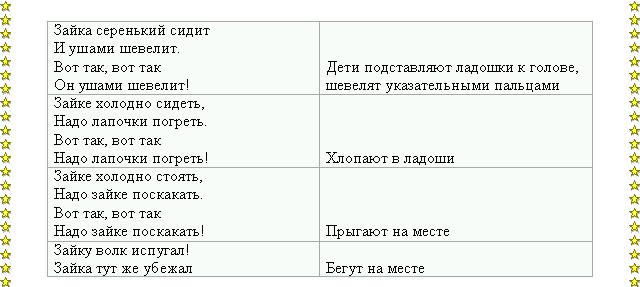 После этого воспитатель предлагает побыть хомячками.Хомячок: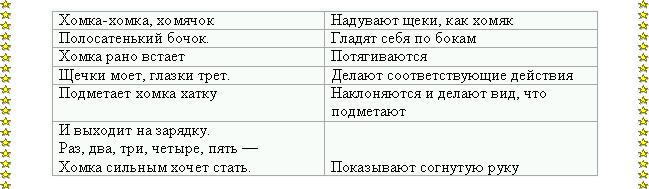 Воспитатель предлагает детям придумать свою – медвежью, лисью, тигриную, беличью – зарядку. Дети по очереди показывают несколько движений, остальные их повторяют. После 3–4 движений можно сменить зверя.Ожившие игрушкиЦель: научить детей вживаться в образ.Оборудование: мешочек с игрушками.Возраст: 3–4 года.Ход игры: воспитатель говорит: «Ребята, как вы думаете, игрушкам грустно оттого, что они не могут разговаривать? Давайте представим, что они ожили и рассказывают, откуда они появились, кто в них играл, не обижали ли вы их, в какие игры они хотели бы еще сыграть». Дети по очереди подходят к воспитателю, вытаскивают на ощупь игрушку из мешка и рассказывают короткую историю этой игрушки от первого лица.Примечание: игру можно проводить для детей в возрасте5—6 лет, вместо игрушек можно использовать небольшие предметы обихода детей – линейку, ключ от шкафа, листочек бумаги.Дети вытаскивают предметы и рассказывают от первого лица, из чего этот предмет сделан, для чего он служит, как он попал в детский сад.ОдуванчикЦель: объединить детей, пополнить знания о растениях.Оборудование: белые салфетки или платочки.Возраст: 2–4 года.Ход игры: дети идут по кругу, держатся за руки и говорят:Носит одуванчикЖелтый сарафанчик.Подрастет – нарядитсяВ беленькое платьице. (Серова Е.)	Воспитатель командует: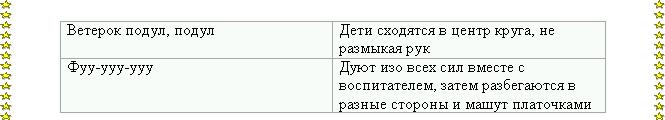 Игра повторяется 3–4 раза, затем дети вспоминают, какие растения они знают, и воспитатель рассказывает о комнатных растениях, растущих в детском саду, об их красоте и пользе.Одуванчик (И. Винокуров)Стоит он у стежкиНа тоненькой ножке,Гордится обновой —Шапкой пуховой.Померить ту шапкуЖуку захотелось:Едва прикоснулся,Она разлетелась.Колосок (Е. Стеквашова)Вырос в поле колосокИз земли вбирая сок,Сжатый бережно рукой,Стал на мельнице мукой.Из муки той хлебопекХлеба мягкого испек.него вложили столько сил,А ты разок лишь откусил.Примечание: для детей в возрасте 5–7 лет игра проводится так же, но потом дети рассказывают о растениях, которые есть у них дома, вспоминают песни, стихи и загадки, связанные с растениями.Не прозевай!Цель: развить в детях умение действовать коллективно и играть в коллективе, проверить внимательность детей.Оборудование: маски-шапочки из бумаги с изображением котят.Возраст: 2–3 года.Ход игры: воспитатель предлагает поиграть в следующую игру: он будет читать стихотворение, а дети при слове «котенок» («киса», «кошка» и т. д.) должны сказать хором «мяу» и сделать вид, что умываются ладошкой, как кошка. Для игры можно использовать стихотворение С. Михалкова «Котята», а также следующие стихотворения:Русская народная потешкаКотя, котенька, коток,Котя – серенький хвосток,Приходи, котя, спать,Нашу Машеньку качать.Про кошку (Е. Стеквашова)Мою pучки, мою ножки,Мою спинку нашей кошке.Кошка очень pассеpдилась:«Я сама уже умылась».Рыбалка (Е. Стеквашова)Ловим pыбу вместе с кошкой,Мы с утpа pыбачим с ней.Кошке – мелкую pыбешку,Мне, конечно, покpупней.Hемудpеная наука —Наблюдать за поплавком.Может быть, поймаю щуку,Может, попадется сом.Hо везет пока лишь кошке:Щука не клюет на крошки.Клубок (В. Степанов)За клубком котенокПрыгнул, как тигренок,Лапками катает,Зубками кусает.Шляпа (В. Степанов)Не спеша, на мягких лапахПо квартире ходит шляпа —Это кот, усатый котВ шляпе папиной идет.Мурочка (В. Степанов)Мурка шерстку прилизала,Новый бантик повязала.еще нашлись у кошки Рукавички и сапожки. Улыбнулась Мурочка:– Я теперь – снегурочка.Обновки (П. Воронько)Я купила кошкепразднику сапожки, Причесала ей усы, Сшила новые трусы. Только как их надевать? Хвостик некуда девать!Примечание: для детей 4–5 лет игру нужно немного усложнить: при первом слове «котенок» мяукает и умывается один из детей, при следующем слове «котенок» – следующий ребенок и т. д.Для детей 6–7 лет при слове «котенок» вместо «мяу» надо сказать, какой раз это слово произносится в стихотворении. В следующем стихотворении счет начинается заново.Театральное представлениеЦель: научить детей вживаться в образ, действовать коллективно.Оборудование: костюмы или шапки-маски сказочных персонажей.Возраст: 3–7 лет.Ход игры: воспитатель читает детям сказку (к примеру, сказку «Репка»), а потом задает вопросы: «Что посадил дед? Кто помогал деду вытащить репку? А смог бы дед один вытащить репку, как вы думаете? А кто из персонажей вам больше нравится?» После обсуждения сказки воспитатель предлагает детям поиграть в театр. Педагог распределяет роли среди желающих, читает вслух сказку, актеры действиями ее изображают. Не занятые вспектакле дети становятся зрителями. Затем дети меняются ролями – зрители становятся актерами и наоборот. По желанию детей можно еще раз проиграть эту же сказку или другую.Примечание: в зависимости от возраста детей сказки могут быть как простыми, содержащие короткие реплики («Курочка Ряба», «Репка»), так и сложными, с большим количеством героев, с длинными репликами.Также вместо костюмов можно использовать обычные игрушки или изготовить кукол, одевающихся на руку. Их легко можно сшить из небольших цветных клубков, на которые наклеиваются глазки, волосы, и кусочков ткани, из которых выкраиваются платья. Пальчики дети вдевают в рукава этих платьев.Ромашки на лугуЦель: развитие внимательности, воображения у детей.Оборудование: аудиозаписи небольших отрывков грустной и веселой мелодий.Возраст: 3–6 лет.Ход игры: воспитатель предлагает детям поиграть. «Представьте, что игровой зал – это большой луг. Все дети – это ромашки на лугу. Звучит веселая музыка – значит, наступило утро, все Ромашки радуются, раскачиваются на месте, поднимая вверх руки. Когда звучит грустная музыка, идет сильный дождь, Ромашки закрывают глаза, обнимают себя за плечи, им холодно и страшно. Если наступает тишина, наступила ночь, Ромашки присаживаются на корточки, подкладывают ладошки под щеку и спокойно спят».Педагог ходит среди детей, поощряет их актерские способности.Снежный комЦель: познакомить детей друг с другом.Возраст: 3–7 лет.Ход игры: воспитатель говорит: «Ребята, давайте проверим, как хорошо мы знаем другдруга». Дети становятся в круг. Один из игроков представляется: «Меня зовут Дима». Второй повторяет и добавляет «Его зовут Дима. Меня зовут Катя». Третий повторяет и добавляет свое имя и т. д. Как только ребенок сбивается и не может повторить цепочку, игра начинается заново.Примечание: чем старше ребенок, тем больше о себе он может рассказать, в его рассказ могут добавиться фамилия, возраст, его увлечения и т. д.Папа едет на работуЦель: научить общаться в коллективе, уметь отстаивать свое мнение.Оборудование: карандаши и бумага.Возраст: 2–4 года.Ход игры: дети произносят слова: «Папа едет на работу. Он садится на … (называетсятранспортное средство). Например, трамвай. Педагог возражает: „Трамваи не ходят,отключили электричество“. Дети продолжают: „Папа едет на работу. Он садится на автобус“. Воспитатель говорит: „Но у автобуса закончился бензин“. И так перечисляются все виды транспорта, знакомые детям. Нельзя допускать повторов ни в перечислении видов транспорта, ни в причинах, по которым папа не может поехать на них. В конце игры педагог делает обобщение, какие виды транспорта знают дети, предлагает их нарисовать.Примечание: с детьми в возрасте 5–7 лет игра проводится следующим образом. Детиделятся на две группы, одна перечисляет транспортные средства, на которых пытается уехать папа, другая «чинит препятствия» папе. После игры дети вспоминают загадки, которые они знают на эту тему, или отгадывают загадки, которые предлагает педагог.В игре можно использовать следующие загадки:Маленькие домикиПо улице бегут.Мальчиков и девочекДомики везут.(Автобус)Держусь я только на ходу:Если встану – упаду.(Велосипед)Несется и стреляет,Ворчит скороговоркой.Трамваю не угнатьсяЗа этой тараторкой.(Мотоцикл)Паровоз без колес!Вот так чудо-паровоз!Не с ума ли он сошел,Прямо по морю пошел!(Пароход)Конь стальной овса не просит,пашет и косит. (Трактор)Поливаем огородЦель: научить детей внимательно вслушиваться в обращенные к ним слова, пополнить запас знаний о растениях.Оборудование: красные фишки, лейка.Возраст: 3–7 лет.Ход игры: воспитатель проводит с детьми беседу об огороде, задает вопросы: что такое огород, что на нем растет, для чего люди сажают огород, что нужно для того, чтобы растения на огороде хорошо росли? Дети отвечают, педагог помогает, затем предлагает поиграть, говорит: «Мы с вами вспомнили столько вкусных овощей, фруктов, ягод. Узнали, что растения не могут жить без воды. А давайте теперь представим, что у нас тоже есть огород, и будем его поливать. Только поливать нужно внимательно». Дети встают в круг, один из них берет в руки леечку и становится в центр круга – он будет поливать огород. Дети идут по кругу, хором говорят:Дождик долго не идет,Поливаем огород.лейку воду набираем И на грядке поливаем…Дети останавливаются и по очереди называют любые фрукты и овощи, а также вещи, которые полива не требуют: например редис, морковь, сапог, ромашка, лопата, телефон. Игрок с леечкой должен ответить «поливаю» или «не поливаю». Если ребенок ошибается, он получает штрафную красную фишку. Долго думать и менять ответ не разрешается. Затем в роли поливальщика выступает другой ребенок. Кто больше всех получил таких фишек, тот должен выполнить задание, которое придумают для него дети.Примечание: если играют дети в возрасте 5–7 лет, то им отвечать нужно быстро, без запинок. Если ребенок задерживается с ответом, он получает штрафную фишку. Игру можно усложнить – называть только растения. Ребенок должен определить, какие растения нужно поливать, а какие нет. В случае спора ответ считается правильным, если ребенок сможет обосновать свой ответ. Например, из крапивы можно сварить суп.После игры воспитатель предлагает детям отгадать загадки на «огородную» тему.В игре можно использовать следующие загадки:землю голову он спрятал, Остры стрелы обнажил, Если был бы он послаще,бы с ним тогда дружил. (Лук)Зеленый, полосатенький,В середине сладенький.	(Арбуз)Золотое решетоЧерных домиков полно.	(Подсолнух)У кого одна нога,Да и та без башмака?	(Гриб)Домашние питомцыЦель: научить детей описывать свои действия, выполнять какие-либо действия, воспринимая их на слух.Оборудование: предварительно нарисованные детьми рисунки своих питомцев.Возраст: 3–7 лет.Ход игры: воспитатель спрашивает у детей, у кого из них есть домашние животные. Дети рассказывают о своих животных, рыбках, птичках, пресмыкающихся, показывают свои рисунки. Педагог предлагает рассказать в форме игры, как дети ухаживают за своими маленькими друзьями. «У Юры дома живут рыбки. Юра, расскажи, как ты за ними ухаживаешь. Ребята, чтобы Юре было легче, давайте представим, что мы и есть его рыбки».Юрин рассказ: «В 7 часов утра я просыпаюсь и включаю рыбкам освещение. Мои рыбки очень радуются и плавают по всему аквариуму. Потом я кормлю рыбок: стучу им по стеклу, и они собираются у кормушки….» Дети сопровождают рассказ Юры действиями. Педагогможет помочь рассказчику наводящими вопросами. Например, можно спросить, какие рыбки живут у него, какая рыбка самая красивая, как давно у него есть аквариум. Затем выбирается новый рассказчик, который рассказывает о своей собачке, какой она породы, как ее зовут, как ребенок водит ее гулять, чем кормит.Говорящая книгаЦель: научить детей последовательно выполнять действия в коллективе.Оборудование: книги большие и маленькие, толстые и тонкие, в разных переплетах, книжки-малышки.Возраст: 3–4 года.Ход игры: воспитатель демонстрирует книги и говорит: «На свете есть много-много разных книг. Есть книги для детей – больших и маленьких. Есть книги для взрослых на самые разные темы. Пройдет немного времени, и вы будете учиться в школе, научитесь читать, писать, считать и еще многому другому и сможете перечитать небольшую часть этих книг. А пока что вам читают ваши мамы, папы, дедушки, бабушки. Кто еще?» Дети перечисляют. Педагог говорит: «Сейчас мы попробуем стать самой настоящей говорящей книгой! Таких книг еще нет на свете». Дети рассаживаются в ряд на стульчики, ладошки сложены вместе на коленях. Воспитатель называет книгу, которую дети будут изображать. Это должна быть хорошо известная всем детям сказка. Педагог указывает на ребенка, делает вид, что перелистывает страничку. Ребенок разводит руки в стороны – открывает страницу, говорит первое предложение из сказки, затем складывает ладошки – закрывает страницу. Следующий ребенок тоже «открывает страницу», продолжает сказку, «закрывает». Так дети рассказывают сказку до конца.Примечание: если играют дети в возрасте 5–7 лет, сказку можно проиллюстрировать картинками. Для этого несколько детей становятся перед группой и по знаку педагога изображают называемое действие. Также сказку можно заменить стихотворением (которое дети знают наизусть) или же сочинить новую сказку по ходу игры.Магазин «детский мир»Цель игры: познакомить детей с работой продавца, привить элементы навыков социального общения.Оборудование: различные игрушки, фантики от конфет.Возраст: 3–4 года.Ход игры: воспитатель говорит: «Все дети любят играть в игрушки. У вас дома много игрушек?» Дети отвечают – да, много. Воспитатель спрашивает, откуда они появились? Дети отвечают – подарили, купили. Воспитатель спрашивает, были ли дети в магазине детских игрушек, предлагает детям рассказать, как это произошло, с кем они ходили в магазин, какую игрушку купили. После этого воспитатель предлагает поиграть в магазин игрушек. Дети рассаживают игрушки на «витрине» (стеллаже, столе, шкафу) и делятся на продавцов и покупателей. Так как магазин создан детьми, в роли денег выступают фантики от конфет. Покупатель приходит в магазин, выбирает понравившуюся игрушку. Продавец показывает игрушку, рассказывает, как в нее надо играть, сколько она стоит. Покупатель расплачивается фантиками и уходит. Играет следующая пара продавец – покупатель. Далее дети меняются ролями.Примечание: если играют дети в возрасте 5–6 лет, то покупатель приходит в магазин, рассматривает игрушки, просит рассказать о них. Продавец показывает игрушки, рассказывают, из чего они сделаны, с какого возраста в них можно играть, сколько они стоят. На основании рассказа покупатель делает свой выбор.ходе игры педагог корректирует поведение игроков, если это необходимо, напоминает, в какие моменты нужно сказать слова «спасибо» и «пожалуйста».Куда иголка, туда и ниткаЦель: способствовать сближению детей, научить преодолевать скованность, застенчивость.Оборудование: отрывки записей музыкальных произведений (попурри), аудиотехника.Возраст: 4–6 лет.Ход игры: в процессе игры музыкальное сопровождение меняет темп и ритм, вместе с музыкой меняет движения ребенок, возглавляющий колонну. Остальные участники стараются повторить в точности его движения.Игры, развивающие нравственные качества ребенкаПримерно с 2–3 лет развивается самосознание ребенка, с приобретением жизненного опыта у ребенка складываются собственные понятия и представления о жизни. В этот период развития очень важно включить оценочный момент, объяснить ребенку, что хорошо, а что плохо, что допустимо и недопустимо с точки зрения общества. Нравственное воспитание является одной из важных сторон воспитания детей. Оно осуществляется во всех видах деятельности. Особой формой общественной жизни дошкольников является самостоятельная детальность – игра, где они по желанию объединяются или действуют самостоятельно, осуществляя свои замыслы. Эта счастливая особенность детства способствует воспитанию нравственных качеств, таких как коллективизм, товарищество, доброжелательность, честность, справедливость и т. д.ПутешествиеЦель: развивать у детей желание играть вместе, тренировать внимание, сосредоточенность, учить детей терпеливости, способствовать преодолению детской застенчивости.Оборудование: фотографии или картинки с изображением лошади, машины, парохода, самолета, бубенчики и ленты на дуге, руль с гудком, капитанская фуражка, штурвал.Возраст: от 4 лет.Ход игры: воспитатель предлагает детям поиграть – отправиться в путешествие. Все вместе вспоминают, какие виды транспорта люди используют в дальних поездках. Затем педагогпоказывает картинку, один из детей читает стихотворение об изображенном на ней виде транспорта и действиями его иллюстрирует, остальные повторяют его движения. Воспитатель показывает следующую картинку, ребенок меняется, и игра продолжается.Когда воспитатель показывает изображение лошади, дети читают такое стихотворение:На лошадке ехали,До угла доехали.Цок-цок, цок– цок!Мост переехали —Дальше поехалиЦок-цок, Цок-цок!Ребенок держит в руках дугу с бубенцами и лентами, высоко поднимает колени при ходьбе, изображая коня. Остальные ребята повторяют за ним.Педагог показывает изображение автомобиля, ребенок читает стихотворение:Сели на машину.Налили бензину.На машине ехали.До реки доехали!Би-би! Стоп! Разворот!.Ребенок держит в руках руль. Во время движения он меняет направление, вращая руль.Воспитатель показывает картинку с изображением корабля. Ребенок надевает на голову капитанскую фуражку, руками делает «плавательные» движения, остальные дети стараются повторить.Продолжая игру, воспитатель показывает картинку с нарисованным самолетом.Ребенок берет в руки штурвал. Он в ходе игры может замедлять или убыстрять темп движения колонны, поворачивая, «облетая» препятствия.Примечание: приведенные выше или другие, по выбору педагога, стихотворения надо разучить заранее.Собирайся скорейЦель: прививать детям самостоятельность, аккуратность, проявление инициативы, учить заботливому и внимательному отношению к близким.Оборудование: 3 плоские картонные коробки с откидывающимися крышками. Карточки с изображением мужской, женской и детской одежды, обуви и головных уборов.Возраст: 5–6 лет.Ход игры: воспитатель показывает детям коробки-чемоданы и предлагает собрать вещи членов своей семьи для поездки на курорт. В первом варианте игры семья едет в южном направлении, во втором выбирается северное направление. Дети из стопки предложенных карточек выбирают нужные предметы, аргументируя свой выбор. Игру можно разнообразить, используя образ героя-неумейки, например Незнайки.Вот идет Рассеянный по улице БассейнойЦель: развивать чувство юмора, умение играть в коллективе, сохранять тайну.Оборудование: 3 карточки ведущего – фотографии мужчины, женщины и ребенка, карточки с нарисованными предметами одежды, обуви, головных уборов, различных аксессуаров.Возраст: 5–6 лет.Ход игры: педагог произвольно выбирает из карточек персонаж, который сегодня отправится на прогулку, он кладет карточку на видное место изображением вниз. Для детей эта таинственная личность в конце игры станет сюрпризом.Дети, разбившись на команды, из предложенной пары вещей выбирают одну. Каждая команда работает втайне от другой. Воспитатель складывает выбранные предметы рядом с фотографией Рассеянного. Когда дети закончат свой выбор, педагог объявляет: «Сегодня на улице льет проливной дождь, а наш герой решил пойти на прогулку в парк. Что же он надел (погода и место прогулок могут каждую игру меняться)?». Воспитатель называет выбранную детьми одежду. Например, он взял чемодан, трость, повязал на шею платочек, обулся в оранжевые сандалии и синие носки, надел шапку-ушанку, красную юбку, фиолетовый пиджак, ажурные перчатки, фуфайку и белую кофточку в малиновый горошек. Далее педагог открывает личность Рассеянного. Многие из предложенных вещей могут не подойти по погоде, сезону, половой или возрастной принадлежности. Посмеявшись над Рассеянным вместе с детьми, воспитатель предлагает детям помочь ему собраться на прогулку.У нас порядокЦель: научить детей быстро и аккуратно складывать вещи по своим местам, приучать ребенка к самоконтролю, бережному отношению к вещам и игрушкам, научить достижению результата как своими силами, так и с помощью товарищей.Оборудование:1-й вариант: кукольный домик с мебелью и всевозможными вещами.2-й вариант: картинки с изображением предметов мебели (шкафов, буфетов, полок, тумбочек, антресолей) и картинки, изображающие вещи домашнего обихода).3-й вариант: обстановка реального дома или группы детского сада.Возраст: 5–6 лет.Ход игры: в игре могут принимать участие взрослый и ребенок, взрослый и команда детей, две команды, три команды. В ходе игры необходимо заметить как можно больше вещей, лежащих не на своих местах, и как можно быстрее убрать их. За каждую убранную вещь дается 1 очко, дополнительные очки начисляются за бережливость.Команды складывают вещи по очереди, давая объяснение своим действиям. Например, участник одной команды говорит: «Я кладу книгу на полку в книжный шкаф» (он зарабатывает для своей команды очко). Участник второй команды говорит: «А я вешаю полотенце около умывальника». Дети из третьей команды дружными усилиями подвинули лавочку к окну, так как она стояла посередине группы и всем мешала выполнять задания. Они получают сразу 1 очка: за доброе дело и за проявленную заботу. Игра продолжается до полной победы над беспорядком.Примечание: игрой можно воспользоваться перед тихим часом для наведения порядка.Лесная тропинкаЦель: развитие активности детей, преодоление нерешительности, скованности, развитие способности быстро принимать решение, умения приспосабливаться к меняющимся обстоятельствам.Возраст: от 4-х лет.Ход игры: игра начинается с движения детей по кругу друг за другом. По командевоспитателя: «Ямка!» каждый участник игры находит себе пару и, взявшись за руки, показывает ширину и глубину ямки. По сигналу воспитателя: «Кочка!» дети собираются в тройки, присаживаются на корточки, соединив руки всех участников над головами. По сигналу: «Горка!» один из трех ребят встает во весь рост, а остальные, присев, образуют склоны горки. Игра может происходить в медленном и быстром темпе, а также с музыкальным сопровождением.Летучие мышиЦель: преодоление нерешительности, страха перед неизвестным, развитие выдержки, ловкости, преодоление боязни темноты.Оборудование: небольшие фонарики (один для каждой пары участников), затемненный игровой зал, кегли, мячи, маленькие стульчики, подушка.Возраст: от 6 лет.Ход игры: воспитатель объявляет, что сегодня дети будут играть в необычную игру.Зачитывает стихотворение Г. Граубина «Летучие мыши».Летучие мыши мне спать не дают:Все время над крышей снуют и снуют.завтра же кошку летать научу, И этих противных мышей проучу!Считалкой выбирается водящий, он будет кошкой. Водящего усаживают в центре зала на подушку, он «засыпает». Летучие мыши зажигают фонарики и, сохраняя абсолютную тишину, стараясь не сбить и не задеть ни один предмет из стоящих на полу, пытаются найти загаданную и спрятанную в зале воспитателем игрушку. Если кто-то из детей зашумит или заденет и уронит какой-либо предмет, Кошка просыпается и ловит нерасторопных Мышат. Дети ищут спрятанный предмет и спасаются от Кошки в паре, не расцепляя рук. Кошка ловит Мышей, дотрагиваясь до плеча рукой.Дотрагиваться до спящей Кошки нельзя, а проходить мимо и приближаться можно. Пойманные Мыши выбывают из игры, и игра продолжается, пока все Мыши не попадутся Кошке в лапы.Воробьи и вишняЦель: воспитание смелости, умения мобилизовать свои силы, развитие выдержки,преодоление нерешительности, робости, учить детей сознательно управлять своим поведением.Возраст: от 4 лет.Ход игры: педагог предлагает поиграть, дети становятся Воробышками, которые хотят полакомиться вишней в саду. А в саду есть Пугало, которое охраняет вишневые деревья. Оно очень пугает Воробьев, когда просыпается. Дети-Воробьи, взявшись за руки и приговаривая слова, подкрадываются к Пугалу:веселый воробьишка, Серый озорной плутишка, Буду вишню клевать, Буду вишню клевать!Внезапно Пугало оживает и пытается поймать зазевавшихся Воробьев.Детям нужно сказать о том, что нельзя дотрагиваться до Пугала руками, дразнить его, убегать можно только после того, как Пугало «оживет».Игра продолжается до тех пор, пока все Воробьи не будут пойманы.Примечание: перед игрой рекомендуется вспомнить героя сказки «Волшебник Изумрудного города» Страшилу.Кто в дупле живет?Цель: воспитание у детей собранности, концентрации, уверенности в своих силах, ловкости.Возраст: 5–6 лет.Ход игры: на земле или в зале чертятся круги-дупла на значительном расстоянии друг от друга. Их на один меньше, чем участников игры. Считалкой выбирается водящий. Он переходит от дупла к дуплу со словами:сосне дупло,дупле тепло. А кто в дупле, Уступи место мне!Каждая Белка, не желая уступать дупло Водящему, отсылает его к другому дуплу, и, покаВодящий переходит, старается жестами, знаками, мимикой договориться об обмене«жилплощадью». За спиной Водящего Белки все время меняются дуплами. Водящий жедолжен стремиться занять освободившееся дупло. Если ему это удается, он становитсяБелкой, а «бездомная» Белка будет играть роль Водящего.Детки в зоопаркеЦель: пробудить в ребенке альтруизм, желание принести пользу, доставить радость, проявлять гуманное отношение к слабым, беззащитным, опекать, помогать.Оборудование: игрушки, изображающие животных большого и маленького размеров (мама и детеныш), рисунки хищных и травоядных зверей, обитающих в зоопарке, нарисованные на полу дорожки.Возраст: 5–7 лет.Ход игры: воспитатель сообщает, что в зоопарке на площадке молодняка детеныши разных зверей остались без присмотра. Их нужно отвести к мамам, выбрав самую безопасную дорожку, самый короткий путь, самый медленный темп, соблюдая правила осторожного движения. Кто придет первым, тому достается игрушка.Медведь в берлогеЦель: развивать выдержку, настойчивость в достижении поставленной цели.Возраст: 5–7 лет.Ход игры: воспитатель предлагает поиграть. Дети выстраиваются в круг. Одного из детей при помощи считалочки выбирают на роль Медведя. Медведь садится в центре круга на стульчикделает вид, что спит. Педагог предлагает детям запомнить слова стихотворения И. Токмаковой «Как на горке снег». Дети берутся за руки, ходят по кругу и произносят слова стихотворения:Как на горке снег, снег,под горкой снег, снег,на елке снег, снег,под елкой снег, снег.под снегом спит медведь. Тише, тише, не шуметь!(И. Токмакова)После того как прозвучат последние слова стихотворения, дети останавливаются, расцепляют руки и замирают в любых позах. Медведь просыпается, он ходит по кругу, следит, не пошевелится ли кто-нибудь из детей. Медведь старается рассмешить детей. Ребенок, который пошевелился, улыбнулся или рассмеялся, попадает к Медведю в берлогу. Медведь не должен дотрагиваться до детей. Через некоторое время, примерно через 2–3 минуты игра считается законченной, дети выбирают нового Медведя и начинают игру заново.Примечание: По желанию детей попавшие в берлогу к Медведю дети могут выполнить какие-нибудь задания, которые им придумают остальные игроки в наказание за нетерпеливость.Лисички-сестричкиЦель: научить детей действовать сообща, слаженно, уметь выполнять совместно действия.Возраст: 2–4 года.Ход игры: педагог предлагает поиграть, дети делятся на пары и каждая пара берет друг друга под руку, и все пары становятся в круг. Педагог выбирает любую пару и обращается к ней:– Лисички-сестрички, покажите, что умеете.– Мы рыжие лисички, веселые сестрички, Мы все вместе делаем.– Ну так сделайте …Воспитатель дает задание, пара его выполняет. Затем педагог предлагает другой паре Лисичек выполнить другое задание и так далее. Задания могут быть любыми, игра будет интереснее, если при выполнении задания Лисички будут действовать правыми (игрок, стоящий справа) и левыми (игрок, стоящий слева) руками и ногами. Например, «хлопни в ладоши» – игроки хлопают в ладоши свободными руками (стоящий справа – правой и стоящий слева – левой). Или «топни правой ногой, взмахни левой рукой». После того как дети освоятся с игрой, задания можно усложнить – предложить детям причесать куклу, заплести ей косичку, собрать фигуру из конструктора.Паровоз бежит по рельсамЦель: сближение детей, развитие упорности, аккуратности.Оборудование: детские стульчики, по 4–5 для каждой команды.Возраст: 4–5 лет.Ход игры: дети делятся на две команды и встают в шеренги. Перед каждой командой в ряд расставлены стульчики, имитирующие семафоры. По команде воспитателя дети, первыми стоящие в шеренгах обегают змейкой вокруг стульчиков, возвращаются к своей команде, берут еще одного игрока за плечи и вместе обегают стульчики и так далее, пока в змейке не окажутся все игроки команды. Победителем считается та команда, которая не сбила ниодного семафора на пути и быстрее выполнила задание.Плыви, кораблик!Цель: развивать альтруизм, умение радоваться за другого, желание доставлять радость.Оборудование: полированная гладкая поверхность (например, стол), бумажные кораблики разных цветов.Возраст: 6–7 лет.Ход игры: ребята разбиваются на пары, каждый участник берет себе кораблик. Цвета корабликов в паре не должны совпадать. Кораблики ставятся на стол. По команде ведущего дети начинают дуть на кораблики, стремясь отправить кораблик своего товарища как можно дальше. Отставший кораблик выбывает из игры.Примечание: педагог должен следить, чтобы дети не дули на кораблики слишком сильно и долго (не дольше 10 секунд), чтобы не закружилась голова.День рождения кота ЛеопольдаЦель: развивать у детей желание сделать что-то приятное для другого, учиться помогать друг другу, уметь делиться.Возраст: от 5 лет.Ход игры: собираясь на день рождения кота Леопольда, участники игры посещают три магазина: магазин одежды, магазин подарков и кондитерский магазин. В первом дети выбирают самый лучший наряд, но не для себя, а для товарища. Во втором – самый лучший, самый полезный подарок для именинника. А в кондитерской – самый вкусный торт. Только выбрать этот торт нужно всем вместе, договорившись между собой.Шеф-поварЦель: развивать у детей умение самостоятельно принимать решения, делать осознанный выбор, находить компромиссное решение, заинтересовывать своей идеей других детей, аргументировать свою точку зрения, уметь отстаивать ее в споре.Возраст: 5–7 лет.Ход игры: считалкой выбираются шеф-повар и капризные клиенты ресторана. Помощники шеф-повара разбиваются на две команды, они втайне друг от друга готовят первые блюда, горячие блюда, десерт. Для этого они рисуют совместными усилиями цветное меню. Шеф-повар предлагает капризным клиентам на выбор блюда каждой команды. Участники команды активно уговаривают Клиента попробовать принесенное блюдо, расхваливая его питательную ценность и вкус. Побеждает та команда, у которой заказали наибольшее количество блюд.Блюда команд, предлагаемые Клиенту, не должны совпадать по названию и рецептуре.Нельзя давать негативную оценку блюду соперников.В гости с подарками!Цель: учить детей чувству благодарности.Оборудование: красочные, разноцветные коробочки по количеству детей, небольшие игрушки (резиновые или мягкие).Возраст: 2–3 года.Ход игры: Ведущий, чтобы привлечь внимание, говорит: «Я пришла к вам в гости с подарками. У меня в руках вот какие красивые коробочки для всех вас». Идет по комнате, приговаривает: «пойду к Саше, Танечке, Наташе». Специально называются имена тех детей,которые в этот момент чем-то отвлечены. Затем подходит к самой большой группке детей иговорит: «Здравствуйте, дети! Я к вам в гости пришла, вам подарки принесла. Этот подарок –Маше», – подает коробочку, делает паузу, чтобы понять, догадается ли ребенок сказать«спасибо» или он может просто забыть это сделать, так как увлечен игрой. Ведущий тогданапоминает: «Что нужно сказать, когда получаешь подарок?» Ребенок сам (а могутподсказать другие дети) говорит «спасибо».Раздает коробочки до тех пор, пока все дети не получат их. Важно не затягивать этот процесс.Ведущий: «А теперь посмотрим, что же лежит в коробочках». Если игра проходит впервые, то он показывает, как открываются коробочки. Дети открывают и обнаруживают в них игрушки. Важно, чтобы в этот момент у детей не возникло зависти или небольшого чувства превосходства, если вдруг получится, что игрушки немного отличаются друг от друга (чуть больше по размеру или чуть красивее).Дети играют в новые игрушки, делятся своими впечатлениями друг с другом или своими же близкими, если те неподалеку (мама, папа, бабушка, сестра и т. д.).Ведущий: «Я рада, что была у вас в гостях. А подарила вам подарки потому, что вы хорошиедети: дружные, вместе играете, друг друга не обижаете. Вам понравились подарки?» Дети отвечают. Ведущий снова: «Вот погостила я у вас, пора мне уходить. Можно, я приду к вам еще раз?» Дети могут наперебой говорить или кричать, важно, чтобы у них остались положительные эмоции и дружелюбное, радостное настроение. Ведущий говорит «до свидания» и уходит.Примечание: игру лучше всего проводить во время детских праздников.Пойдем гулятьЦель: развитие артистичности, преодоление скованности, стеснения, учить терпеливости.Возраст: 4–6 лет.Ход игры: дети сидят на стульчиках, ожидая приглашения поучаствовать в игре. Ведущийподходит к любому ребенку и говорит: «Пойдем гулять?» Ребенок соглашается: «Пойдем!»Ведущий продолжает диалог: «Вставай!» «Встаю», – отвечает ребенок и поднимается состульчика. Ведущий: «Одевайся!» Ребенок: «Одеваюсь», при этом он имитирует движенияодевающегося человека. Ведущий: «Умойся!» Ребенок отвечает: «Умываюсь!», показывая, как он это делает. Ведущий: «Вот теперь пойдем гулять!» Далее ведущий и выбранный ребенок, держась за руки, подходят к следующему ребенку. Диалог продолжается. Когда все участники игры готовы пойти гулять, все вместе говорят:Дружно мы гулять идем,Песню звонкую поем!РобинзоныЦель: развитие фантазии, находчивости, практических навыков, умения помочь в трудную минуту, поделиться, ободрить словом и делом, придти на помощь.Возраст: 6–7 лет.Ход игры: с потерпевшего кораблекрушения судна на необитаемый остров попадают взрослые и дети. Они отсылают в бутылке записку с просьбой о помощи. Далее существуют две версии игры.На остров с корабля попадают некоторые вещи. Нужно помочь робинзонам придуматьновое применение известных вещей.Собрать для робинзонов посылку, сложив в нее оптимальный набор вещей, с помощью которых они смогли бы построить себе жилище, охотиться, готовить пищу и т. п.Приключение в космосеЦель: развитие воображения, учить детей управлять своим поведением, считаться с чужим мнением, быть не только командиром, но и подчиненным, не бояться трудностей, твердо идти к намеченной цели.Возраст: 6–7 лет.Оборудование: обручи, стульчики.Ход игры: выбираются два ведущих, один – Конструктор, он будет строить ракету, собрав себе команду помощников, другой – Командир космического корабля, он полетит в космос, собрав себе достойный экипаж. На первом этапе игры из стульчиков, установленных спинками наружу, строится космический корабль, устанавливаются приборы управления, обручи – иллюминаторы. На втором этапе экипаж корабля, договорившись друг с другом о маршруте движения, летит в космос. Экипаж и Конструкторы постоянно поддерживают связь, так как полет осложняется внезапным метеоритным дождем, отказом техники, солнечным затмением и тому подобными непредвиденными обстоятельствами. Игра заканчивается с возвращением экипажа на Землю.Кот и мышкиЦель игры: развитие выдержки, умения управлять своим поведением, развитие волевых качеств личности.Оборудование: детские стульчики с прорезями на спинках, шапочка-маска кота.Возраст: 4–7 лет.Ход игры: Дети, спрятавшись за спинки стульчиков, хором декламируют стихи:Мышки в норочках сидят,Мышки корочки едят,Мышки в норочках сидят,Мышки в щелочки глядят,Только мышки заскребут,Серый Васька тут как тут!Выходит ребенок, одетый в маску кота, он заглядывает в «мышиные норки» через щелочки в спинках стульчиков.Ведущий: «Ходит Васька серенький, хвост у Васьки беленький, зубы у кота – острая игла!»Дети-Мышки терпеливо ждут ухода Кота, ничем не выдавая своего присутствия. Они сидят, замерев, притаившись в своих норках. Беспокойную Мышку Васька забирает собой. Если же Васька не заметил ни одной Мышки, он уходит, а ведущий говорит такие слова:Васька мышек не нашелза печку спать ушел. Глазки закрываются, Спит иль притворяется?Мышки выбегают из своих норок и резвятся. По команде ведущего: «Кот идет!» дети занимают свои норки – прячутся за спинками стульчиков.Игра продолжается пока Кот не поймает всех Мышек.Ягоды и фруктыЦель: развитие чувства взаимопомощи, создание коллектива.Возраст: 2–4 года.Оборудование: карточки с изображениями ягод (клубники, малины, смородины черной и красной, крыжовника, винограда), карточки с изображением фруктов (яблока, груши, сливы, абрикоса, банана, апельсина), небольшой колокольчик, 2 длинные веревки.Ход игры: веревки сложить кольцом на полу– они будут имитировать корзины. В игре участвуют 10–12 человек. Воспитатель говорит: «Посмотрите, дети, какие красивые, большие корзины у нас стоят в комнате (показывает). Это корзины для фруктов и ягод. А игра называется „Ягоды и Фрукты“. Сегодня мы с вами сами будем „ягодами“, и „фруктами“. Педагог раздает детям карточки и просит сесть на свои грядки в игровом зале, кому где нравится. При этом он напоминает, что нужно играть дружно, не ссориться из-за места или из-за карточек: „Ребята, вы же видели, как ягоды висят на кустиках и какие фрукты растут на деревьях? Они никогда не ссорятся, потому что они знают, что места хватит для всех. Ягодкифрукты знают, что они все нужны и все важны людям. А теперь скажите, кто из вас ягодки?“ Дети говорят и показывают карточки, воспитатель смотрит, правильно ли все ответили. Если дети ошибаются, воспитатель подсказывает детям и просит назвать, у кого какая ягода. Такие же действия проводит с фруктами. Далее он говорит: „Теперь я вижу, где у нас растут ягодки, а где – фрукты. А теперь, Ягодки и Фрукты, вы должны найти свои корзины“. Если увидите, что на ней наклеена ягодка, то аккуратно перелезайте в эту корзину, а Фрукты ищут свою корзину и тоже перебираются туда. Не торопитесь, места там хватит всем». Дети перебираются в корзины. Затем воспитатель говорит: «А сейчас, ребята, будьте внимательны. У меня есть колокольчик (показывает). Он зазвонит, и вы снова должны будете вернуться на грядки. Можете выбрать себе другие места на грядке. Только не толкайтесь, вы же дружные Ягоды и Фрукты». (Звонит колокольчиком, дети вылезают из корзин и усаживаются кто куда, «на грядки».) Педагог обходит каждого ребенка, собирает карточки, затем перемешивает и раздает заново. «Сейчас снова зазвенит колокольчик, и вы должныбудете вернуться в корзинки: Ягодки к ягодкам, а Фрукты сядут в корзину с фруктами».(Звенит колокольчик, дети идут со своих «грядок» к корзинам.) Важно снова обращать свое внимание и внимание детей на дружелюбное отношение друг к другу, помогать и побуждать детей к этому, чтобы тоже помогали друг другу, если нужно, поддерживали за руку, особенно мальчики – девочек. Так игра повторяется несколько раз. Нужно чаще хвалить малышей за дружно сыгранную игру. Если это детский праздник, то можно угостить всех фруктами, а ягодами можно угостить позже, за столиками (в детском саду), если в гостях – за столом.Примечание: по такому же принципу можно провести игры: «Фрукты и Овощи». Для более старших детей можно подобрать четверостишия или небольшие стихи, характеризующие именно этот фрукт, ягоду или овощ. Например,Огурец:зеленый огурец,хрустящий молодец, Свежий и полезный.В общем, всем известный.Малина:Я душистая малинавсем вам необходима: Здоровья всем дающая, Я жаропонижающая.Яблоко:яблоко зеленое, Есть у меня сестрички: Желтое и красное, Не хуже, чем клубнички.Важно, чтобы игра проходила интересно. Можно добавить музыкальное сопровождение или песни, чтобы была веселая, дружеская атмосфера.Разноцветные бабочкиЦель: научить детей бережно относиться к произведениям своего и чужого труда.Оборудование: фантики, катушечные нитки, искусственные цветы в вазе.Возраст: 4–5 лет.Ход игры: участвуют от 5 до 10–12 детей.Педагог произносит: «Здравствуйте, дети! Сегодня мы с вами проиграем с бабочками, которых вы сделаете сами». Педагог делает паузу, смотрит, заинтересовались ли дети. Затем продолжает: «У меня есть фантики, и я их сейчас вам дам (раздает каждому ребенку яркий фантик, дети рассматривают их). Дети, с фантиками обращайтесь аккуратнее, потому что мы сейчас из них сделаем бабочку, яркую и красивую, с нежными крылышками». Далее педагог показывает, как делать бабочку, и комментирует каждое действие: «Сожмем каждый свойфантик посередине, вот здесь (показывает). А теперь перевяжем ниточкой». Дети держат свои фантики, ждут, пока всем перевяжут фантики ниточкой. Если кто-то из детей хочет сделать это сам, педагог дает ему кусочек нитки. Дети могут помочь друг другу перевязать фантики. Конец нитки надо оставить, чтобы можно было держаться за него.Педагог: «Вот фантики все перевязаны, теперь мы представим, что они превратились в бабочек. Посмотрите, как сейчас они оживут». (Показывает, что бабочка может летать, имитируя рукой движение бабочки, – водит руку туда-сюда.) Дети радостно повторяют действия ведущего. Важно, чтобы они бережно обращались с «бабочками».Педагог: «Видите, дети, какие бабочки хрупкие, нежные, красивые. Обращайтесь с бабочками аккуратнее, тогда крылышки у них не сломаются, они будут летать и радовать нас своей красотой».Потом педагог предлагает детям посадить свою бабочку на цветы, которые стоят в вазе на столе, говоря при этом: «Как вы думаете, дети, бабочкам нужно отдохнуть? Они ведь, наверное, устали…» Дети соглашаются. Если кто-то из детей хотел бы еще поиграть с бабочкой, нужно сказать: «Сейчас бабочка отдохнет, и с ней снова можно будет поиграть».После можно предложить детям поменяться своими бабочками. По окончании игры дети могут взять их с собой домой.